Изменения на сайтеПервую заметку в блоге я опубликовал 5 апреля 2010 г. С самого начала я использовал тему Blacko. К сожалению, тема не обновляется, и до сих пор существует только версия 1.0. Любопытно, что в настоящее время тема установлена лишь на 6 сайтах: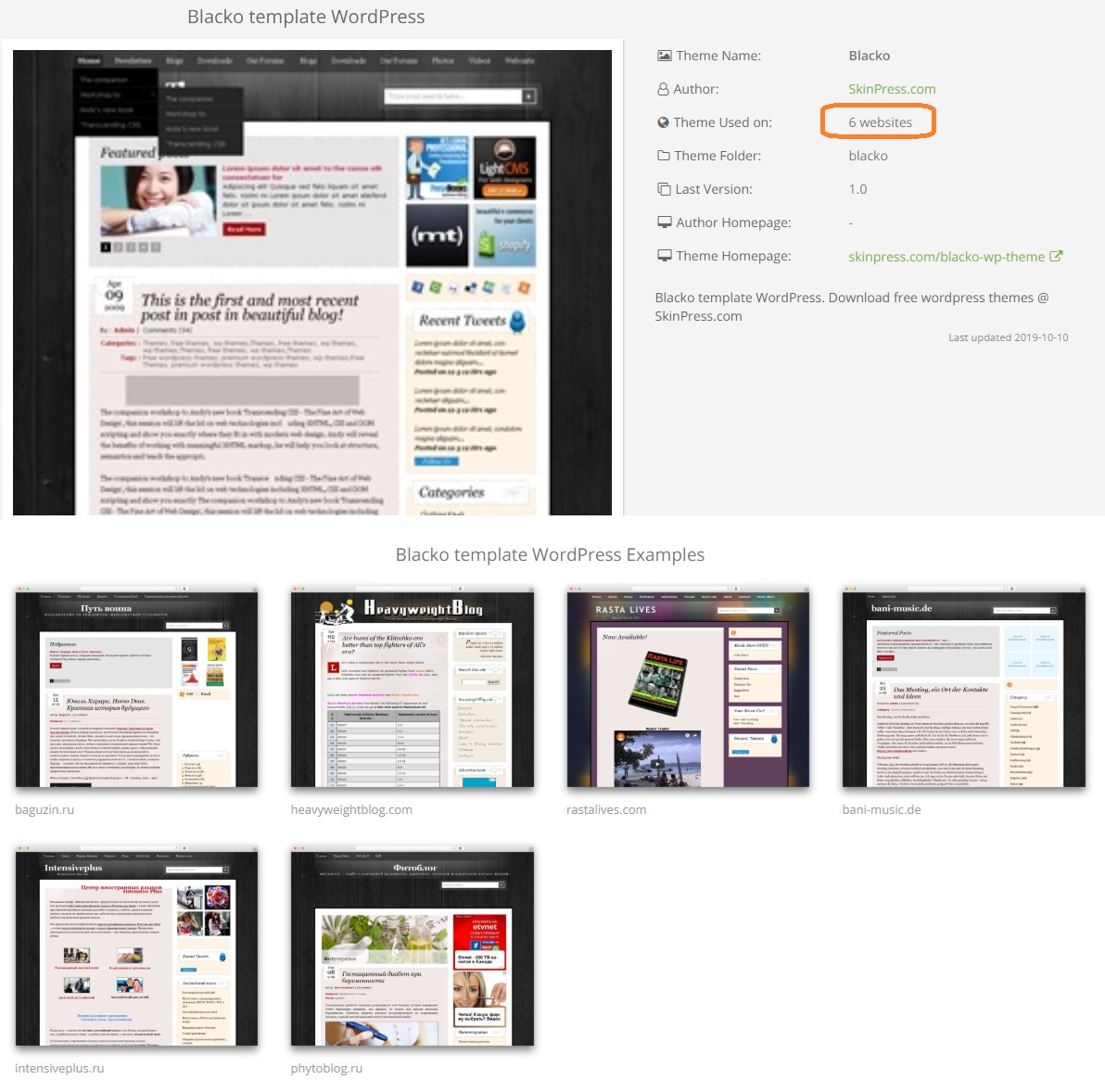 Рис. 1. Информация о теме Blacko на сайте themesinfoТехническую поддержку сайта осуществляет мой коллега Алексей Мальцев. Алексей уже несколько раз говорил мне, что тема устарела и не позволяет использовать современный функционал. Я же побаивался менять тему, предвидя проблемы. И вот в начале марта я опубликовал опрос, решив узнать отношение читателей к внешнему виду блога: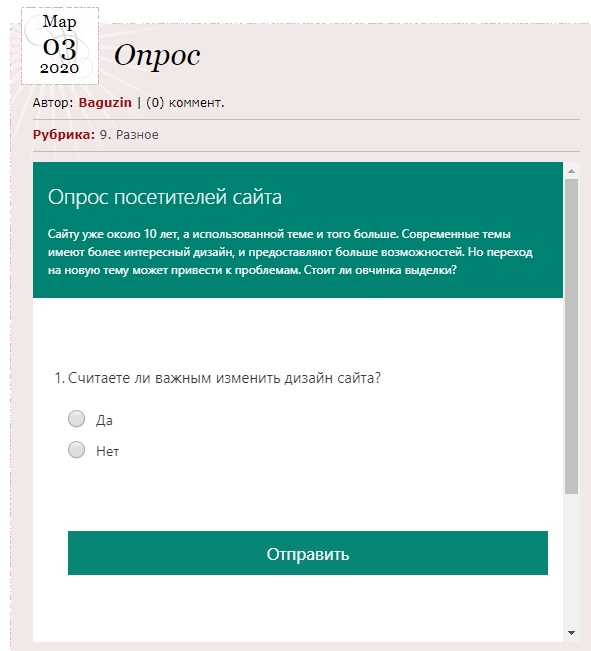 Рис. 2. Опрос посетителей сайтаНа момент публикации этой заметки в опросе приняли участие 232 читателя, 75% которых сочли неважным изменение дизайна сайта: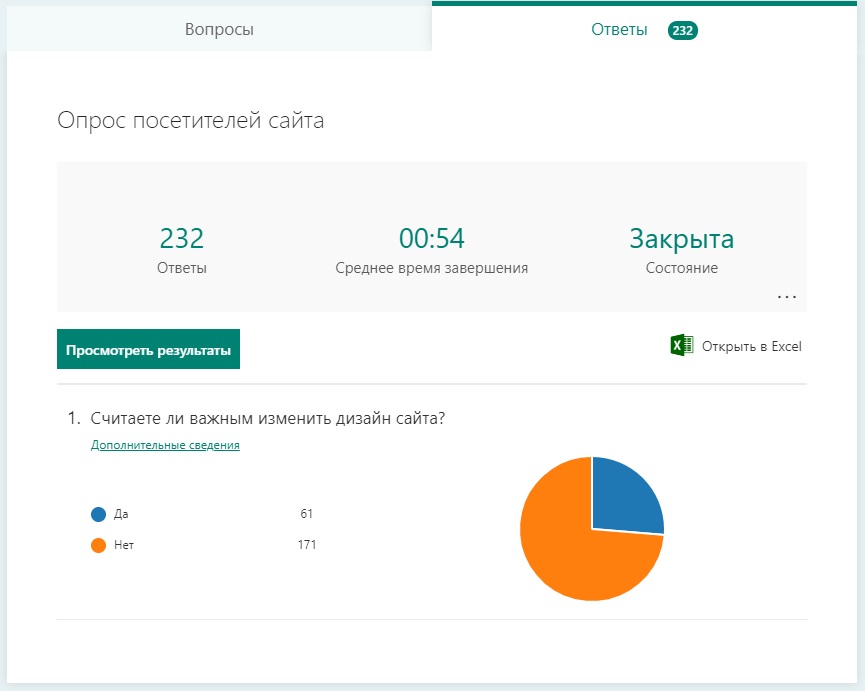 Рис. 3. Результаты опросаК сожалению, 2 марта начались проблемы с доступностью DNS-серверов хостинг-провайдера сайта компании masterhost (см. Хостинг-провайдер и регистратор доменов «Мастерхост» сообщил о захвате дата-центра бывшим собственником компании, Скандал в «Мастерхост» и выводы из истории, Ситуация с Мастерхост может привести к новым законодательным нормам).Для моего блога это вылилось в снижении посещаемости в течение нескольких дней, и в понижении рейтинга поисковой выдачи Яндекса, который моментально учел недоступность сайта (Гугл был более терпим к временным трудностям):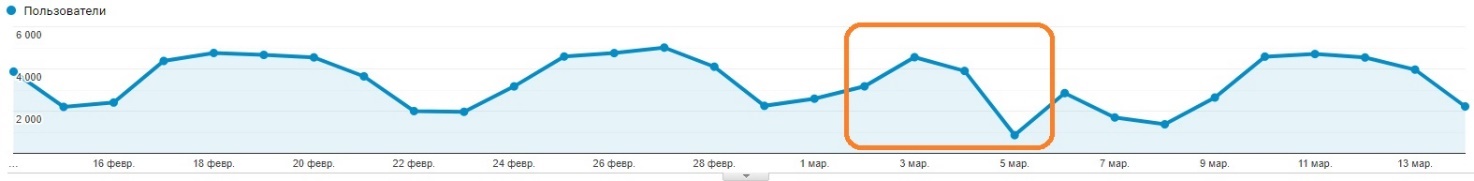 Рис. 4. Посещаемость сайта за последние 30 дней; выделены дни, когда DNS-серверы были недоступны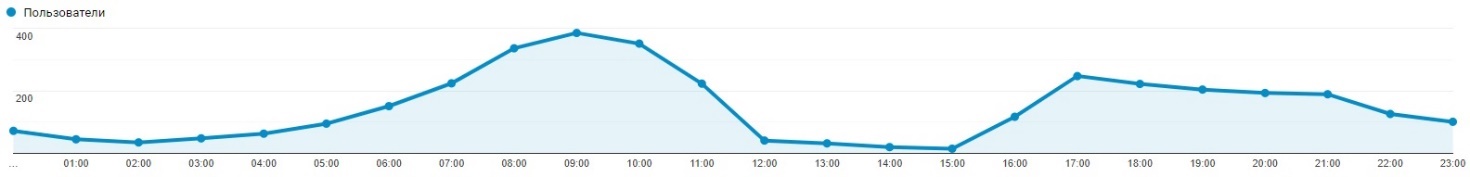 Рис. 5. Посещаемость 2 марта, когда произошел первый сбой в работе masterhost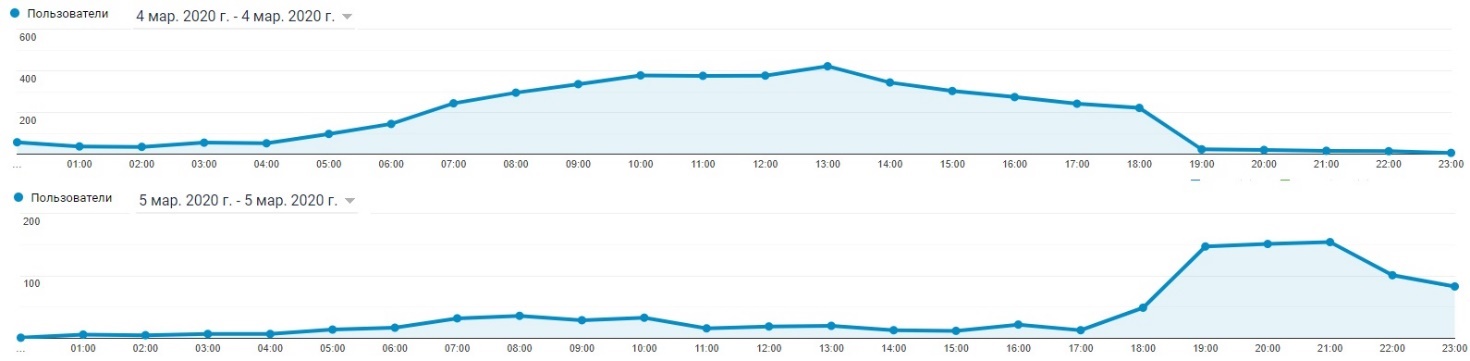 Рис. 6. Посещаемость 4 и 5 марта в дни наибольших проблем masterhostМы с Алексеем Мальцевым приняли решение мигрировать на Reg.ru. Попытка запустить у нового хостинг-провайдера тему Blacko выявила массу проблем. Решили поменять тему, и я остановил свой выбор на Neve. Алексей подтвердил, что выбор удачен, тема загружена на большое число сайтов, имеется платная версия, осуществляется выпуск обновлений.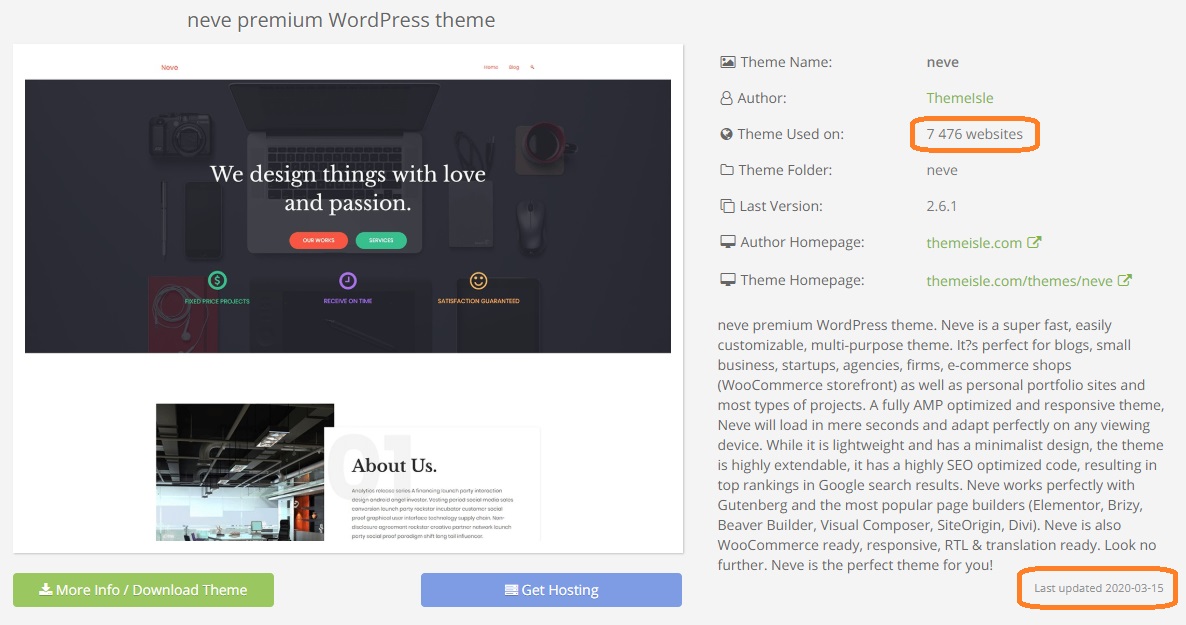 Рис. 7. Информация о теме NeveИ вот перед вами мой блог в новом минималистском обличье. Не судите слишком строго))